Об утверждении Порядка информирования граждан о порядке строительства объектов капитального строительства на земельных участках, предназначенных для ведения гражданами личного подсобного хозяйства, садоводства, огородничества, индивидуального гаражного или индивидуального жилищного строительства, на территории Североуральского городского округа	Руководствуясь Федеральным законом от 06 октября 2003 года № 131-ФЗ «Об общих принципах организации местного самоуправления в Российской Федерации», частью 13 статьи 16 Федерального закона от 03.08.2018 № 340-ФЗ «О внесении изменений в Градостроительный кодекс Российской Федерации и отдельные законодательные акты Российской Федерации», Уставом Североуральского городского округа, Администрация Североуральского городского округаПОСТАНОВЛЯЕТ:1. Утвердить Порядок информирования граждан о порядке строительства объектов капитального строительства на земельных участках, предназначенных для ведения гражданами личного подсобного хозяйства, садоводства, огородничества, индивидуального гаражного или индивидуального жилищного строительства на территории Североуральского городского округа (прилагается).	2. Контроль за исполнением настоящего постановления возложить на Заместителя Главы Администрации Североуральского городского округа 
В.В. Паслера.	3. Настоящее постановление опубликовать в газете «Наше слово» и разместить на официальном сайте Администрации Североуральского городского округа.ГлаваСевероуральского городского округа                                              В.П. МатюшенкоУТВЕРЖДЕНОпостановлением АдминистрацииСевероуральского городского округа от 06.07.2020 № 553«Об утверждении Порядкаинформирования граждан опорядке строительства объектовкапитального строительства наземельных участках,предназначенных для ведениягражданами личного подсобногохозяйства, садоводства,огородничества, индивидуальногогаражного или индивидуальногожилищного строительства, натерритории Североуральскогогородского округа»Порядок информирования граждан о порядке строительства объектов капитального строительства на земельных участках, предназначенных для ведения гражданами личного подсобного хозяйства, садоводства, огородничества, индивидуального гаражного или индивидуального жилищного строительства, на территории Североуральского городского округа 1. Общие положения1.1. Настоящий Порядок разработан в соответствии с частью 13 статьи 16 Федерального закона от 03.08.2018 № 340-ФЗ «О внесении изменений в Градостроительный кодекс Российской Федерации и отдельные законодательные акты Российской Федерации» и определяет последовательность действий Администрации Североуральского городского округа (далее-Администрация) при информировании граждан о порядке строительства объектов капитального строительства на земельных участках, предназначенных для ведения гражданами личного подсобного хозяйства, садоводства, огородничества, индивидуального гаражного или индивидуального жилищного строительства на территории Североуральского городского округа.1.2. Ответственным за информирование граждан о порядке строительства объектов капитального строительства на земельных участках, предназначенных для ведения гражданами личного подсобного хозяйства, садоводства, огородничества, индивидуального гаражного или индивидуального жилищного строительства на территории Североуральского городского округа является отдел градостроительства, архитектуры и землепользования Администрации Североуральского городского округа - (далее – уполномоченный отдел).1.3. Уполномоченный отдел доводит до сведения граждан информацию о порядке строительства объектов капитального строительства на земельных участках, предназначенных для ведения гражданами личного подсобного хозяйства, садоводства, огородничества, индивидуального гаражного или индивидуального жилищного строительства в соответствии с настоящим Порядком.1.4. К мероприятиям, направленным на информирование населения о порядке строительства объектов капитального строительства на земельных участках, предназначенных для ведения гражданами личного подсобного хозяйства, садоводства, огородничества, индивидуального гаражного или индивидуального жилищного строительства (далее - порядок строительства), относятся:предоставление средствам массовой информации (далее - СМИ) сведений о порядке строительства;размещение на официальном сайте Администрации в информационно-телекоммуникационной сети «Интернет» (далее - официальный сайт) информации о порядке строительства;проведение встреч представителей Администрации с гражданами по разъяснению порядка строительства;размещение на информационных стендах Администрации в здании Администрации информации о порядке строительства;дача ответов на обращения, направленные в Администрацию в письменной форме или в форме электронного документа, в порядке, установленном законодательством;дача ответов на устные обращения, в том числе посредством консультирования по телефону или в ходе личного приема заинтересованных лиц специалистами Администрации с учетом требований законодательства.1.5. Размещение информации в СМИ, на официальном сайте, на информационном стенде осуществляется в течение одного месяца со дня изменения законодательства, регулирующего порядок строительства.Встречи с гражданами проводятся по мере необходимости на основании обращений граждан.2. Требования к доступу информирования2.1. На информационных стендах, на официальном сайте Администрации, в СМИ информация размещается в виде:а) извлечений из законодательных и иных нормативных правовых актов, содержащих нормы, регулирующие строительство и реконструкцию индивидуальных жилых домов и садовых домов;б) комментариев и разъяснений об изменениях, произошедших в законодательстве Российской Федерации в сфере порядка строительства;в) ссылок на административные регламенты предоставления соответствующих муниципальных услуг;г) комментариев и разъяснений специалистов и экспертов по запросам граждан;д) контактной информации органов местного самоуправления, специалистов Администрации в сфере строительства объектов капитального строительства на земельных участках, предназначенных для ведения гражданами личного подсобного хозяйства, садоводства, огородничества, индивидуального гаражного или индивидуального жилищного строительства (сведений о месторасположении, графике работы, номерах телефонов, адресах официального сайта и электронной почты, по которым заинтересованные лица могут получить необходимую информацию).Актуальные версии указанных материалов для информирования граждан распечатываются и обновляются по мере их изменения.2.2. Консультирование заинтересованных лиц осуществляется специалистами Администрации в соответствии с установленным распределением должностных обязанностей:в письменной форме или в форме электронного документа в соответствии с законодательством;в устной форме при консультировании по телефону (834380)2-34-85 или в ходе личного приема специалистами Администрации с учетом требований законодательства.2.3. Специалисты Администрации проводят консультации по следующим вопросам:а) об органе, уполномоченном на рассмотрение заявлений, уведомлений в целях строительства на земельных участках, предназначенных для ведения гражданами личного подсобного хозяйства, садоводства, огородничества, индивидуального гаражного или индивидуального жилищного строительства на территории Североуральского городского округа;б) о порядке обращения в Администрацию в целях строительства объектов капитального строительства на земельных участках, предназначенных для ведения гражданами личного подсобного хозяйства, садоводства, огородничества, индивидуального гаражного или индивидуального жилищного строительства на территории Североуральского городского округа;в) о сроке рассмотрения заявлений о предоставлении муниципальных услуг, уведомлений в целях строительства, их форме и заполнению;г) о правовых основаниях осуществления строительства объектов капитального строительства на земельных участках, предназначенных для ведения гражданами личного подсобного хозяйства, садоводства, огородничества, индивидуального гаражного или индивидуального жилищного строительства на территории Североуральского городского округа;д) об исчерпывающем перечне документов, необходимых в соответствии с законодательными или иными нормативными правовыми актами для обращения в уполномоченный орган в целях осуществления строительства объектов капитального строительства на земельных участках, предназначенных для ведения гражданами личного подсобного хозяйства, садоводства, огородничества, индивидуального гаражного или индивидуального жилищного строительства на территории Североуральского городского округа;е) об исчерпывающем перечне оснований для отказа в приеме документов, необходимых для осуществления строительства объектов капитального строительства на земельных участках, предназначенных для ведения гражданами личного подсобного хозяйства, садоводства, огородничества, индивидуального гаражного или индивидуального жилищного строительства на территории Североуральского городского округа оснований для возврата документов;ж) об исчерпывающем перечне оснований для отказа осуществления строительства объектов капитального строительства на земельных участках, предназначенных для ведения гражданами личного подсобного хозяйства, садоводства, огородничества, индивидуального гаражного или индивидуального жилищного строительства на территории Североуральского городского округа. 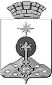 АДМИНИСТРАЦИЯ СЕВЕРОУРАЛЬСКОГО ГОРОДСКОГО ОКРУГА ПОСТАНОВЛЕНИЕАДМИНИСТРАЦИЯ СЕВЕРОУРАЛЬСКОГО ГОРОДСКОГО ОКРУГА ПОСТАНОВЛЕНИЕ06.07.2020                                                                                                         № 553                                                                                                        № 553г. Североуральскг. Североуральск